ФОРМЫ, ПРЕДОСТАВЛЯЕМЫЕ ПРИ РАСКРЫТИИ СПИСКОВD-7-01СПИСОК ВЛАДЕЛЬЦЕВ ЦЕННЫХ БУМАГСписок Владельцев ценных бумаг, права на которые учитываются на Счетах депо номинального держателя Депонента-депозитария, на счетах доверительного управляющего и на счетах депо иностранного номинального держателя должен быть составлен на определенную в запросе дату и содержать информацию о Владельцах ценных бумаг, указанную в запросе.Список предоставляется в электронной форме, в формате Excel или XML, в дальнейшем должен быть продублирован номинальным держателем и иностранным номинальным держателем в бумажной форме в течение 30 календарных дней, следующих за днем предоставления списка в электронной форме.В Депозитарий АО «Открытие Брокер»Список клиентов, ведение счетов которых осуществлялось (наименование) ____________________ (LEI код _________________) как номинальным держателем/иностранным номинальным держателем/доверительным управляющим акций/облигаций/паев _________________________ (наименование эмитента) по состоянию на конец дня __.__.____г.Комментарии к заполнению:D-7-02ВЕДОМОСТЬ РАСКРЫТИЯ БЕНЕФИЦИАРОВ
(Сведения об организации(-ях), о физическом(-их) лице(-ах) в чьих интересах осуществляются права)Ведомость клиентов иностранного номинального держателя, являющихся Владельцами ценных бумаг, имеющими право на получение дохода по ценным бумагам на дату, определенную органом, принявшим решение о выплате дохода.Ведомость предоставляется в электронной форме, в формате Excel, в дальнейшем должна быть продублирована иностранным номинальным держателем в бумажной форме в течении 30 календарных дней, следующих за днем предоставления ведомости в электронной форме.Комментарии к полям:D-7-03ВЕДОМОСТЬ ФАКТИЧЕСКИХ ПОЛУЧАТЕЛЕЙ ДОХОДА ПО ДЕПОНЕНТАМВедомость предоставляется в электронной форме, в формате Excel, в дальнейшем должна быть продублирована Депонентом, в бумажной форме в течение 30 календарных дней, следующих за днем предоставления ведомости в электронной форме.Ведомость раскрытия выгодоприобретателей Депонента Депозитария (Наименование/ФИО) ___________________________.Комментарии к полям:D-7-04Данные клиентов, подавших инструкции на участие в корпоративном действииДанные клиентов номинальных держателей/иностранных номинальных держателей, подавших инструкции на участие в корпоративном действии.Предоставляются в электронной форме, в формате Excel, в дальнейшем должны быть продублированы в бумажной форме в течение 30 календарных дней, следующих за днем предоставления данных в электронной форме.Пояснения к полям:FirmidOwnerIDFixdateNameDocumSerNndocWhere1Where2Reg_placeAdresIndeksJadresJindeksBirthdayPhoneTypeCountryInnBeneficIdent_noTax_typeBank_accBank_nameBank_townBank_bikBenef_innOper_accOper_nameCorr_accCorr_nameDepo_typePledgeQuantitySecurityidУполномоченное лицо:Уполномоченное лицо:/(подпись)(Фамилия И.О.)М.П.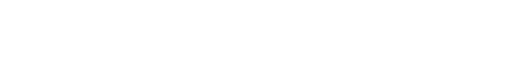 FirmidOwnerIDFixdateNameDocumSerNndocWhere1Where2Reg_placeAdresIndeksJadresJindeksBirthdayPhoneTypeCountryInnBeneficIdent_noTax_typeBank_accBank_nameBank_townBank_bikBenef_innOper_accOper_nameCorr_accCorr_nameDepo_typePledgeQuantitySecurityidКод Депозитария в НРД, постоянное значениеНомер кода Депонента/номер счета клиента ДеполнентаДата фиксацииФИО/НаименованиеВид документа: 1-паспорт; 2-удостов. Личн.; 
3- воен.билет; 4-св-во о рождении; 6-св-во о регистрацииСерия документаНомер документаДата выдачи документаОрган, выдавший документМесто выдачи документа, не обязательноПочтовый адресИндекс почтового адресаЮрид. АдресИндекс юр. АдресаДата рождения (физ.лицо)ТелефонТип владельца: 1-физ. лицо; 2-юр.лицо; 3- предприниматель без образ. юр.лицаЮрисдикцияИНН владельца или ИИН для нерезидентовпостоянное значение поля - НП "НДЦ"ИИН для нерезидентовНалоговая категория: 1-основная, 3-физ-нерезидент, 5-юр-нерезидентне заполнятьне заполнятьне заполнятьне заполнятьне заполнятьне заполнятьне заполнятьне заполнятьне заполнятьТип счета: 0-владелец, 1-НД, 2-ДУ, 20- ИНДОбременениекол-во в шт.Код ЦБ в кодировке НРДMC0139600000Обязательное полеОбязательное полеОбязательное полеОбязательное полене обязательное полеОбязательное полеОбязательное полеОбязательное полене обязательное полеОбязательное полене обязательное полеОбязательное полене обязательное полеобязательное заполнение по физ/лицамне обязательное полеОбязательное полеТрехзначный Код страны регистрации. Пример: RUS.не обязательное поле по физ/лицамНП "НДЦ"не обязательное полеОбязательное полене обязательное полене обязательное полене обязательное полене обязательное полене обязательное полене обязательное полене обязательное полене обязательное полене обязательное полеОбязательное поленетОбязательное полеОбязательное полеНаименование иностранной организации / ФИОТип лицаАдрес организации / физ. ЛицаСтрана постоянного местопребывания (регистрации)Страна налогового резидентстваИНН (его аналог)/ Св-во об регистрации организации / номер паспорта физ. лицаСчет (субсчет)Количество бумагКод клиентаСтатус клиентаСтавка налога (предусмотренная международным договором со страной налогового резидентства)ISINНаименование ЦБДата фиксации спискаУполномоченное лицо:Уполномоченное лицо:/(подпись)(Фамилия И.О.)М.П.Дата формирования списка:Дата формирования списка:Дата формирования списка:Дата формирования списка:Дата формирования списка:Дата формирования списка:ДД.ММ.ГГГГНаименование иностранной организации / ФИО на английском/русском языкеЗначения: ФЗ - физ. лицо; ЮЛ - иностранная организацияАдрес организации / физ. лица на английском/русском языкеУказывается страна в 2х значном кодеУказывается страна в 2х значном кодеСв-во о регистрации/Номер ИНН (его аналога)/номер паспортаСубсчёт клиента, либо пустоКоличество ЦБ в штукахКод клиента в формате: 55555/ХХХХХ или 55555/ХХХХХ/01Значения: Собственник; Номинальный держатель; Фонд; Фонд коллективных инвестицийпусто, либо пробел, либо ставкакод ISIN ценной бумагиНаименование ЦБ на английском/русском языкеДата, указанная в уведомлении о выплатеОбязательное полеОбязательное полеОбязательное полеОбязательное полеОбязательное полеОбязательное полеНе обязательное полеОбязательное полеОбязательное полеОбязательное полеНе обязательное полеОбязательное полеОбязательное полеОбязательное полеНаименование организации / ФИОТип выгодоприобретателяАдрес регистрации/ фактический адресГражданство/ ЮристикцияСтрана налогового резидентстваВид документаСерия/ номер документа (удостоверяющего личность или регистрационного документаИНН (его аналог)Количество бумагКод ДепонентаСтатус указанного лицаСтавка налога (предусмотренная международным договором со страной налогового резидентства)Номер гос. РегистрацииНаименование ЦБДата фиксации спискаУполномоченное лицо:Уполномоченное лицо:/(подпись)(Фамилия И.О.)М.П.Дата формирования списка:Дата формирования списка:Дата формирования списка:Дата формирования списка:Дата формирования списка:Дата формирования списка:ДД.ММ.ГГГГНаименование иностранной организации / ФИО на английском/русском языкеЗначения: ФЗ - физ. лицо; ЮЛ - иностранная организацияАдрес организации / физ. лица на английском/русском языкеУказывается страна в 2х значном кодеУказывается страна в 2х значном кодепаспорт/св-во о регистрации/TIN/certificate of incorporationУказываются обязательные реквизиты документаСв-во о регистрации/Номер ИНН (его аналога)/номер паспортаКоличество бумагЦифровой код, присвоенный Депоненту при заключении с Обществом Депозитарного ДоговораВыгодоприобретательпусто, либо пробел, либо ставканомер гос. регистрации/ISINНаименование ЦБДата фиксации списка под выплату доходовОбязательное полеОбязательное полеОбязательное полеОбязательное полеОбязательное полеОбязательное полеОбязательное полеОбязательное полеОбязательное полеОбязательное полеОбязательное полеНе обязательное полеОбязательное полеОбязательное полеОбязательное полеIDСведенияСведенияСведенияСведенияСведенияСведенияДокументДокументДокументСчетаСчетаСчетаСчетаСчетаID клиентаФИО/НаименованиеАдрес регистрации/ Юридический адресСтранаНД/ДУ/ИНДКод НРДСтатусНомерТипОсновнойНДИНДВладелецДУДПMC0139600000YУполномоченное лицо:Уполномоченное лицо:/(подпись)(Фамилия И.О.)М.П.Дата формирования списка:Дата формирования списка:Дата формирования списка:Дата формирования списка:Дата формирования списка:Дата формирования списка:ДД.ММ.ГГГГIDСведенияСведенияСведенияСведенияСведенияСведенияДокументДокументДокументСчетаСчетаСчетаСчетаСчетаID клиентаФИО/НаименованиеАдрес регистрации/ Юридический адресСтранаНД/ДУ/ИНДКод НРДСтатусНомерТипОсновнойНДИНДВладелецДУДПкод депозитария/номер клиента  например: 123/51ФИО/Наименование клиента НД/ИНДАдрес регистрации/Юридический адрес клиента НД/ИНДСтрана регистрации клиента НД/ИНДНаименование НД/ИНДКод Депозитария Открытие Брокер в НРДпустоНомер паспорта/св-ва о регистрацииCCPT - паспорт; Yне заполнятьне заполнятьКод депозитария/номер кода клиента в депозитарии (цифровое значение), например 123/51не заполнятьне заполнятьОбязательное полеОбязательное полеОбязательное полеОбязательное полеОбязательное полеПостоянное значениене заполнятьОбязательное полеОбязательное полеПостоянное значениене заполнятьне заполнятьОбязательное полене заполнятьне заполнять